ЛокотьЛокоть — старорусская единица измерения, в России упоминается в литературных памятниках с  11 в. Произошло от слова локоть- часть руки человека.   ЛОКОТЬ - расстояние по прямой от локтевого сгиба до конца вытянутого среднего пальца руки и равна примерно 45 - . Локоть широко применяли в торговле как особенно удобную меру. 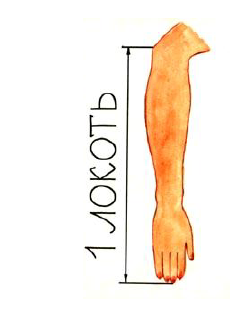 Пядь  Пядь — старорусская единица измерения, в России упоминается в литературных памятниках с  12 в.   Название происходит от древнерусского слова"пясть", т.е. кулак или кисть руки.  пядь великая - расстояние от конца вытянутого указательного  до конца большого пальца, 22-.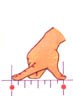 Фут  Фут — старорусская единица измерения, в России упоминается в литературных памятниках с 13 в.  Фут- ступня, равный длине ступни. Королевский фут              (в переводе с англ. нога, равный длине ступни короля) 30- 31  см.  До сих пор используется в Великобритании. 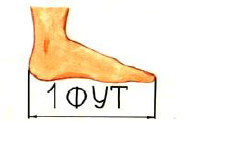 Рабочий лист.1.Мы работали   со старинной мерой длины ______________________________________________2.Название этой меры длины произошло от слова__________________________________________3. Первое упоминание об этой мере длины было в _______ веке4. Эта мера длины равна _________________ см.5. Мы  поняли, что рисунки, сделанные нами ранее…______________________________________________